ЧЕРКАСЬКА МІСЬКА РАДА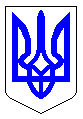 ЧЕРКАСЬКА МІСЬКА РАДАВИКОНАВЧИЙ КОМІТЕТРІШЕННЯВід 10.09.2019 № 1011Про тимчасову заборону рухутранспортних засобів до Дня міста ЧеркасиВідповідно до статті 40 Закону України «Про місцеве самоврядування в Україні», пункту 4 статті 19, пункту 4 статті 20 Закону України «Про автомобільні дороги», з метою забезпечення проведення заходів з відзначення 733-ї річниці заснування міста Черкаси, враховуючи звернення директора департаменту освіти та гуманітарної політики Воронова С.П. (лист від 03.09.2019 № 19129-01-19), виконком міської ради ВИРІШИВ:1. Тимчасово заборонити рух транспортних засобів для проведення святкових заходів до Дня міста Черкаси:1.1. 13 вересня 2019 року з 18.00 до 18.00 години 14 вересня вулицею Лазарєва від бульв. Шевченка до вул. Хрещатик, на час підготовки та проведення святкових  заходів;1.2. 14 вересня 2019 року з 15.00 до 16.00 години вулицею Байди Вишневецького між бульв. Шевченка та Замковим узвозом, Замковим узвозом між вул. Байди Вишневецького та вул. Гагаріна, у міру руху святкової колони;1.3. 14 вересня 2019 року з 09.00 до 15.00 години вулицею Гагаріна між Остріжним та Замковим узвозами, на час проведення виставки техніки ДСНС;1.4. 14 вересня 2019 року з 12.00 до 18.00 години вулицею Гагаріна між Замковим узвозом та вул. Розкопною, на час проведення мотоциклетних змагань Мотоджимхана;1.5. 14 вересня 2019 року з 11.30 до 16.00 години вулицею Хрещатик між вул. Байди Вишневецького та вул. Смілянською, на час проведення святкових заходів;1.6. 15 вересня 2019 року з 10.00 до 12.00 години вулицею Хрещатик між вул. Байди Вишневецького та вул. Небесної Сотні, на час проведення святкових заходів.2. Директору департаменту освіти та гуманітарної політики Воронову С.П. забезпечити встановлення необхідних дорожніх знаків, схем об’їздів та огороджень, погоджених з управлінням патрульної поліції в Черкаській області. 3. Управлінню патрульної поліції в Черкаській області забезпечити:3.1. Безпеку руху транспорту і пішоходів на вказаних відрізках;3.2. Звільнення зон парковки з парної та непарної сторони вул. Лазарєва  13 вересня 2019 року з 07.00 до 18.00 години, на час проведення підготовчих заходів;3.3. Звільнення зон парковки з парної та непарної сторони вул. Хрещатик 14 вересня 2019 року з 07.00 до 11.30 години, на час проведення підготовчих заходів;3.4. Безпеку руху під час проведення забігу здоров’я вулицями міста від Соборної площі 14 вересня 2019 року з 11.00 години, у міру руху учасників заходу.4. Оприлюднити це рішення в засобах масової інформації.5. Контроль за виконанням рішення покласти на заступника директора департаменту житлово-комунального комплексу Панченка Ю.В. Міський голова                                                                                  А.В. Бондаренко